Figure 1Model structure for sarcoidosis patients (n=number of patients; pNI1= Probability of 1 location if no ROSE; pNI2= Probability of 2 locations among those who have more than 1 locations if no ROSE; pNI3=Probability of 3 locations among those who have more than 2 locations if no ROSE; pI1= Probability of being diagnosed at the 1st location with simulated ROSE; pI2= Probability of being diagnosed at the 2nd location among those who is not diagnosed at the 1st location with simulated ROSE; pp= Probability of positive results at the 3rd location with simulated ROSE (without extra tests)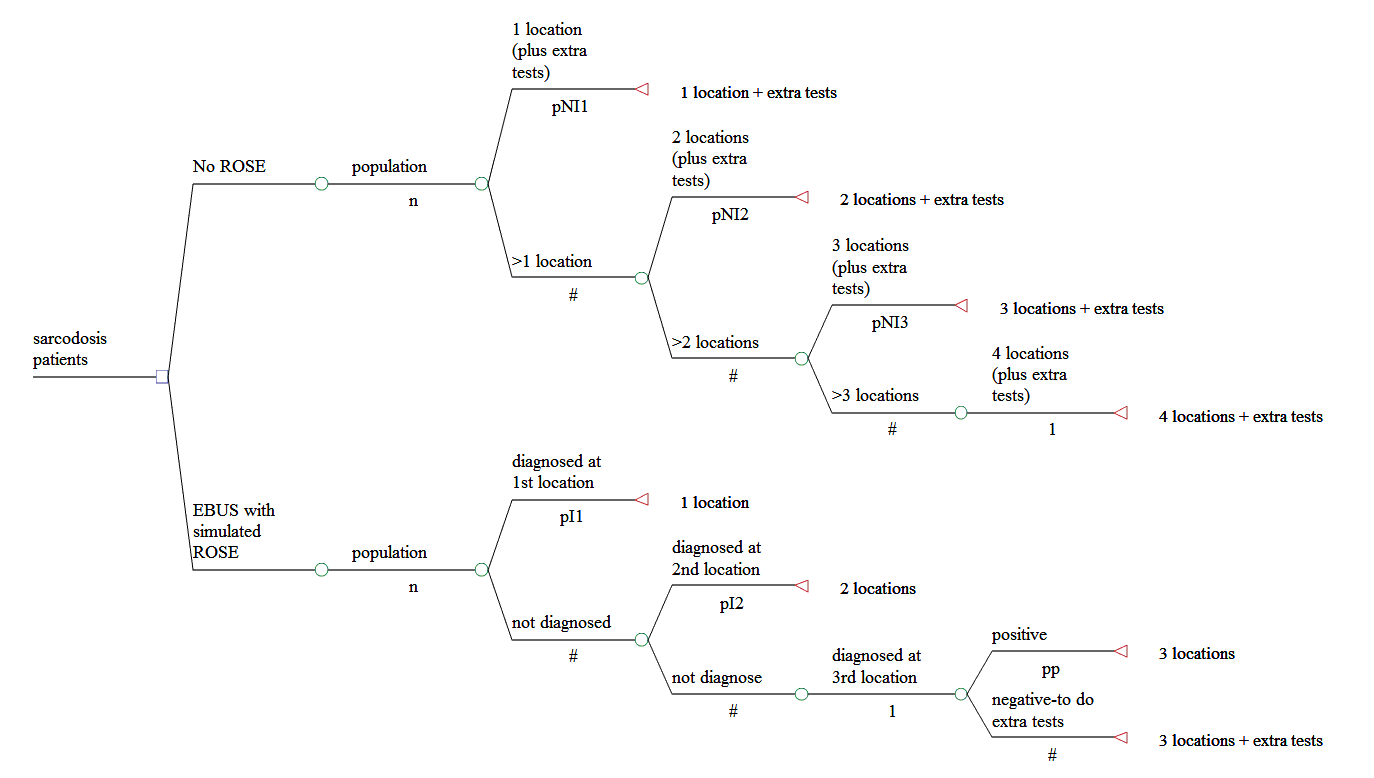 